Протокол первенства по кроссовой стрельбе среди ВПО Самарской области 20.03 – 24.03.   2023 года.  ДЕВУШКИ. Абсолютное первенство.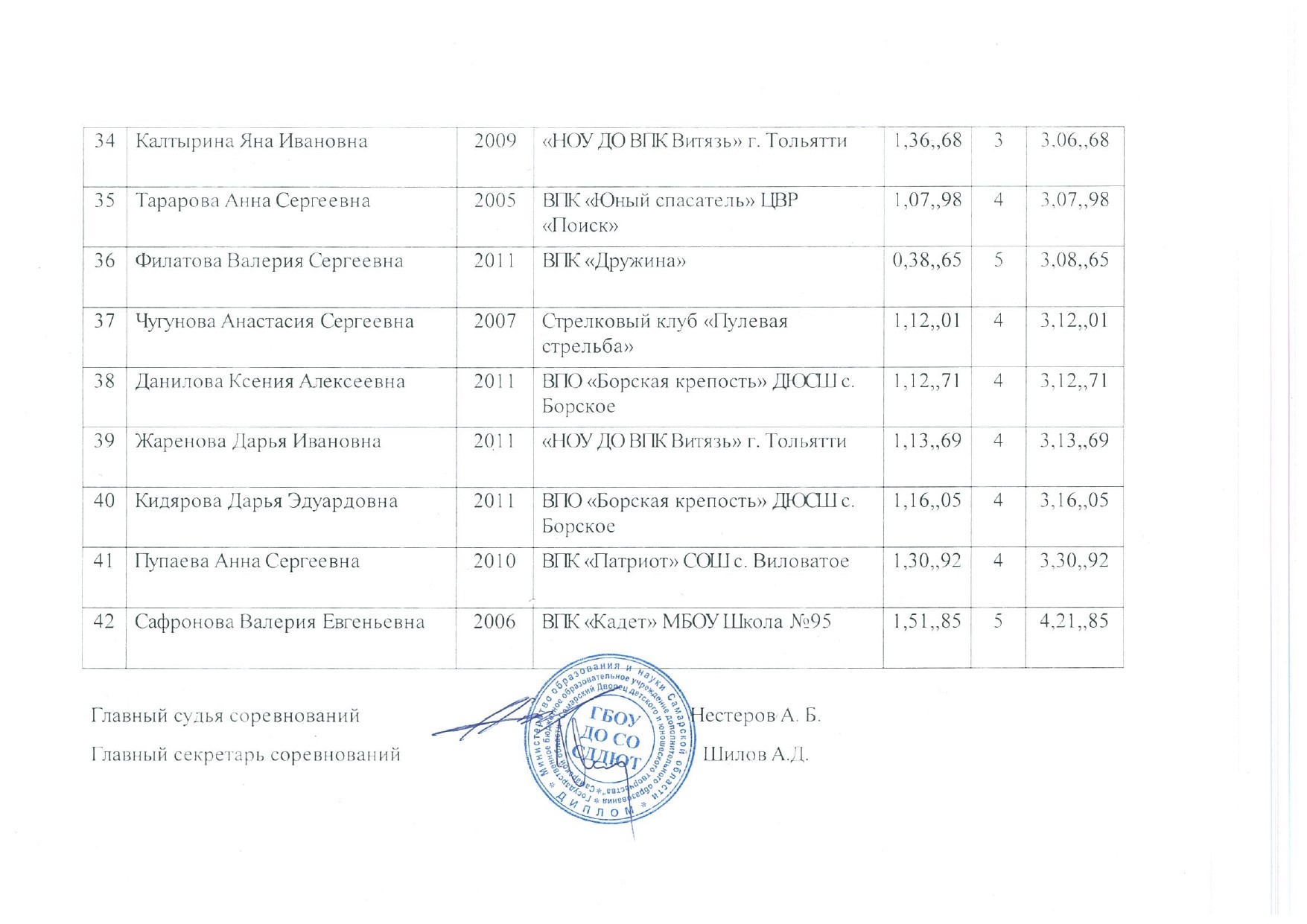 №Фамилия Имя ОтчествоГод рождения Организациявремяштрафырезультат1Ульянова Анастасия Дмитриевна2012п/к «Патриот Вольный Стрелок» ЦДТ «Металлург»0,24,,6000,24,,602Киселёва Наталья Владимировна2006п/к «Патриот Вольный Стрелок» ЦДТ «Металлург»0,25,,8400,25,,843Каргаева Милана Александровна2009Кадетский к МАУ центр «Авангард Самара»0,28,,4600,28,,464Стожик Ангелина Алексеевна2008п/к «Патриот» ЦДТ «Металлург»0,29,,2500,29,,255Белякова Любовь АлексеевнаВСК «Авангард» МАУ Центр «Авангард Самара»0,30,,4800,30,,486Парамонова Виктория Андреевна2008ВПО «Щит» г. Сызрань0,39,,4500,39,,457Груздева Ангелина Алексеевна2009ВПК «Дружина»0,50,,8200,50,,828Алексеева Арина СергеевнаВСК «Авангард» МАУ Центр «Авангард Самара»0,23,,6910,53,,699Старкова Ирина Алексеевна2006п/к «Патриот Вольный Стрелок» ЦДТ «Металлург»0,25,,9610,55,,9610Парамонова Ульяна Николаевна2006«НОУ ДО ВПК Витязь» г. Тольятти0,57,,2300,57,,2311Кузнецова Татьяна КирилловнаВСК «Авангард» МАУ Центр «Авангард Самара»0,37,,3410,57,,3412Каштанова Екатерина Максимовна2010ВПК «Юный спасатель» ЦВР «Поиск»1,01,,5501,01,,5513Козлова Дарья Олеговна2006ВПК «Гвардия» СОШ ОЦ с. Богатое.1,07,,1701,07,,1714Моисеева Дарья Алексеевна2009ВПК «Маяк» СОШ №19 г. Сызрань0,49,,9211,19,,9215Герасимова Виктория Николаевна2007ВПО «Щит» г. Сызрань0,50,,7911,20,,7916Назарова Юлия Викторовна2009ВПК «Маяк» СОШ №19 г. Сызрань0,52,,4311,22,,4317Трубкина Полина Сергеевна2011ВПО «Витязь» СОШ №2 ОЦ с. Борское1,08,,5711,38,,5718Станина Евгения Сергеевна2008ВПК «Патриот» СОШ с. Виловатое1,38,,7601,38,,7619Кумарина Мария Михайловна2006ДЮВСШ «Отчизна» г. Новокуйбышевск0,45,,9221,45,,9220Смирнова Алина Сергеевна 2008ВПО «Витязь» СОШ №2 ОЦ с. Борское0,55,,9321,55,,9321Животикова Виктория Юрьевна2005Стрелковый клуб «Пулевая стрельба»0,57,,4721,57,,4722Бородина Анастасия Михайловна2005ВПК «Сменна» ДДТ с. Кошки1,01,,3222,01,,3223Зинченко Екатерина Павловна2009Стрелковый клуб «Пулевая стрельба»1,08,,0922,08,,0924Бондарчук Злата Антоновна2011ВПК «Маяк» СОШ №19 г. Сызрань0,44,,3232,14,,3225Сенаторова Карина Александровна2005ВПК «Гвардия» СОШ ОЦ с. Богатое.1,52,,8612,22,,8626Губарева Анна Алексеевна 2012п/к «Патриот ВПМ» ЦДТ «Металлург»0,55,,1132,25,,1127Сапожникова Ангелина Евгеньевна2008ВПО «Борская крепость» ДЮСШ с. Борское1,05,,9932,35,,9928Жаренова Анна Ивановна2009«НОУ ДО ВПК Витязь» г. Тольятти1,15,,5532,45,,5529Мухитдинова Жасмина Боходировна2001ВПК «Звёздный десант» СДДЮТ1,18,,0832,48,,0830Киселёва Дарья Васильевна2009ВПК «Патриот» СОШ с. Виловатое1,23,,6132,53,,6131Яковлева Наталья Евгеньевна2009ВПК «Десант» ДМО Богатовского района1,55,,0422,55,,0432Коваленко Анна Борисовна2010ВПК «Патриот» СОШ с. Виловатое1,26,,6132,56,,6133Солодова София Максимовна2007ВПК «Авангард» СП «Спектр» СОШ с. Ягодное1,35,,0633,05,,06